Publicado en  el 13/11/2014 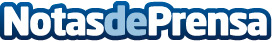 Sara Pichelli estará presente en Expocómic 2014La artista, fundamental en el panorama internacional, en MadridDatos de contacto:Nota de prensa publicada en: https://www.notasdeprensa.es/sara-pichelli-estara-presente-en-expocomic-2014_1 Categorias: Cómics http://www.notasdeprensa.es